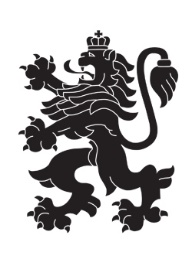 ОКОНЧАТЕЛНИ РЕЗУЛТАТИ НА КАНДИДАТИТЕ	На основание чл. 44, ал.4 от Наредбата за провеждане на конкурсите и подбора при мобилност на държавни служители, въз основа на проведения конкурс за длъжността „главен инспектор“ в отдел „Профилактика на болестите и промоция на здравето“, дирекция „Обществено здраве” при РЗИ – Плевен, комисията класира следния кандидат, показал най-висок резултат:Първо място:1.Б. И. Ш. – заявление, с вх. № 94-202/07.07.2021г., издържал успешно теста с 25 /двадесет и пет/ точки и интервюто с 14,31 /четиринадесет цяло и тридесет и една стотни/ точки, или с общ резултат: 39,31 /тридесет и девет цяло и тридесет и една стотни/ точки.  ПРЕДСЕДАТЕЛ НА КОНКУРСНАТА КОМИСИЯ:  ...../ П /........….  				         /П. САВОВА/